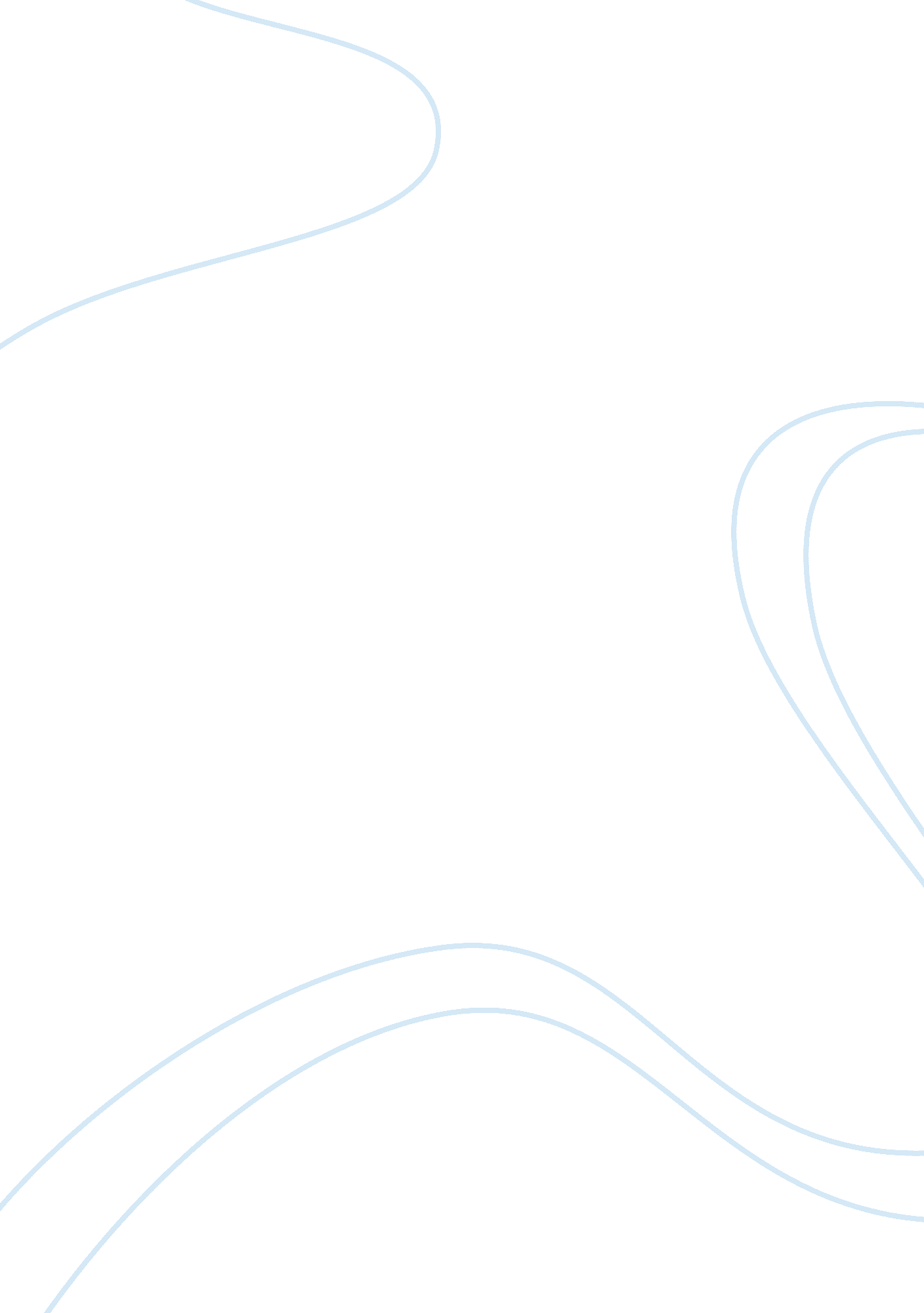 Apple company.Business, Company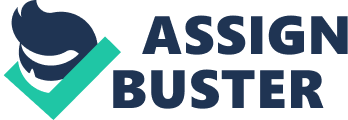 Apple Company. The Apple Inc is an American company that designs, electronics, computer software and personal computer. This company’s best product’s is an IPod, IPhone and IPad. And Apple software includes Mac OS X system the iTunes, Imovie, safari and lots of other things it has it. And IOS operating system. The Steve jobs was born in February 24, 1955. He is businessman and charismatic pioneer of the personal computer revolution. And he is chief of executive officer of Apple Inc. The Apple Company is a big company and every countries has branch. Every people like Apple. IOS is apple’s mobile operating system. Originally developed for the Iphone, it has since been extended to support other apple, Inc. The Steve Jobs owned with other people Walt Disney Company. Walt Disney Company is the largest media conglomerate in the world terms of revenue. Steve Jobs worked in Apple Inc about 1974-2011. Now is Steve Jobs dead in October 5. 2011 he aged 56 years old. And the last design of IPhone was IPhone 4S this was the first Iphone model to feature the Apple A5 chip, as well as the United States carriers offering Iphone model. Another notable feature of the Iphone 4S was Siri voice assistant technology, which Apple had acquired in 2010, as well as other features, including an updated 8-megapixel camera with new optics. Apple sold 4 million Iphone 4S phones in the first three days after it’ release, which made it not only the best Iphone launch in Apple’s history, but the most-successful launch of any mobile phone ever. All persons know the iphone and when I watch Korean movies in TV the all actors has iphone and I think is the famous phone in the world. The latest version of ITunes is ITunes10. It has the music you purchase in iTunes appears automatically on your entire device. And also it has Books to the ITunes store, where you can discover and buy your favorite books on your computer and automatically download them to iBooks on your iPhone, IPad or IPod touch. It is easy to download and watch it. Thank you for reading my essay. Have a nice day!!!! 